Как защититься от интернет-угроз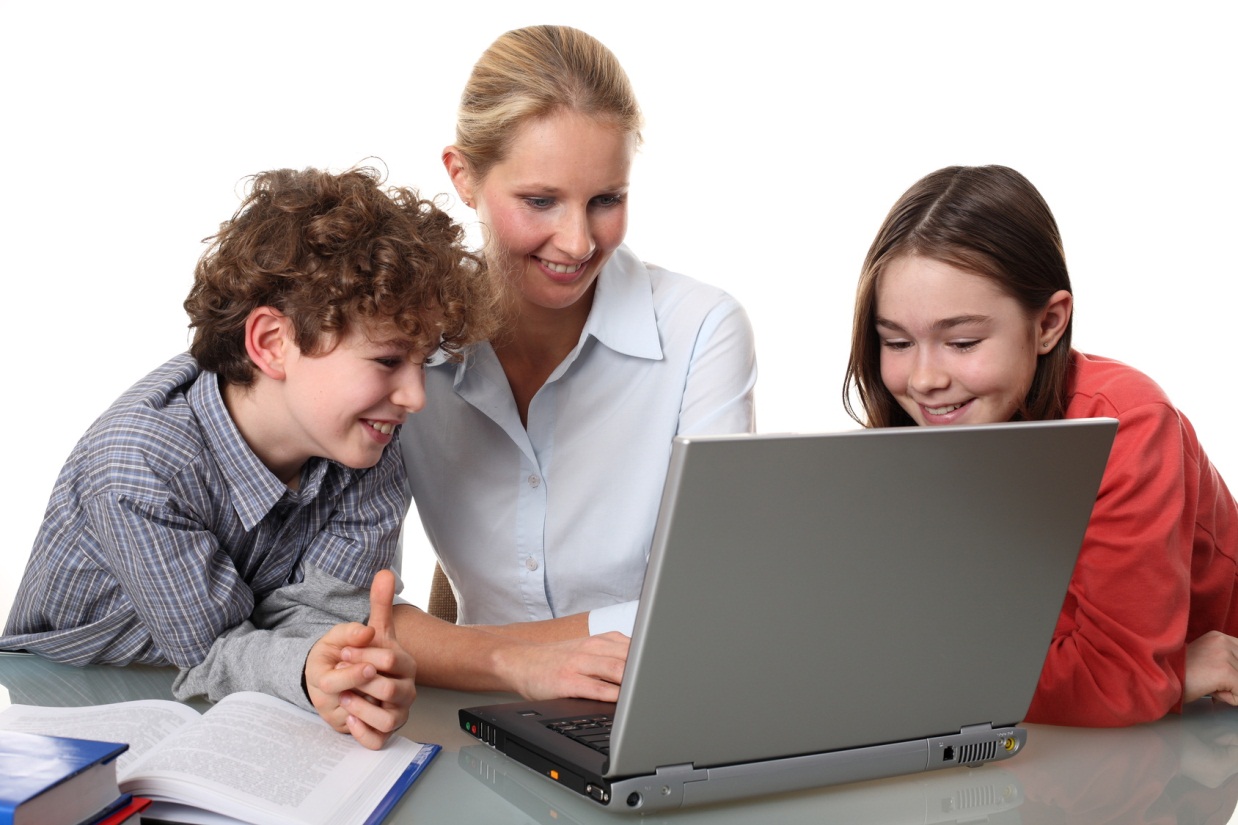 ПАМЯТКАобучающимся, родителям, учителямКак защититься от фальшивых интернет-магазинов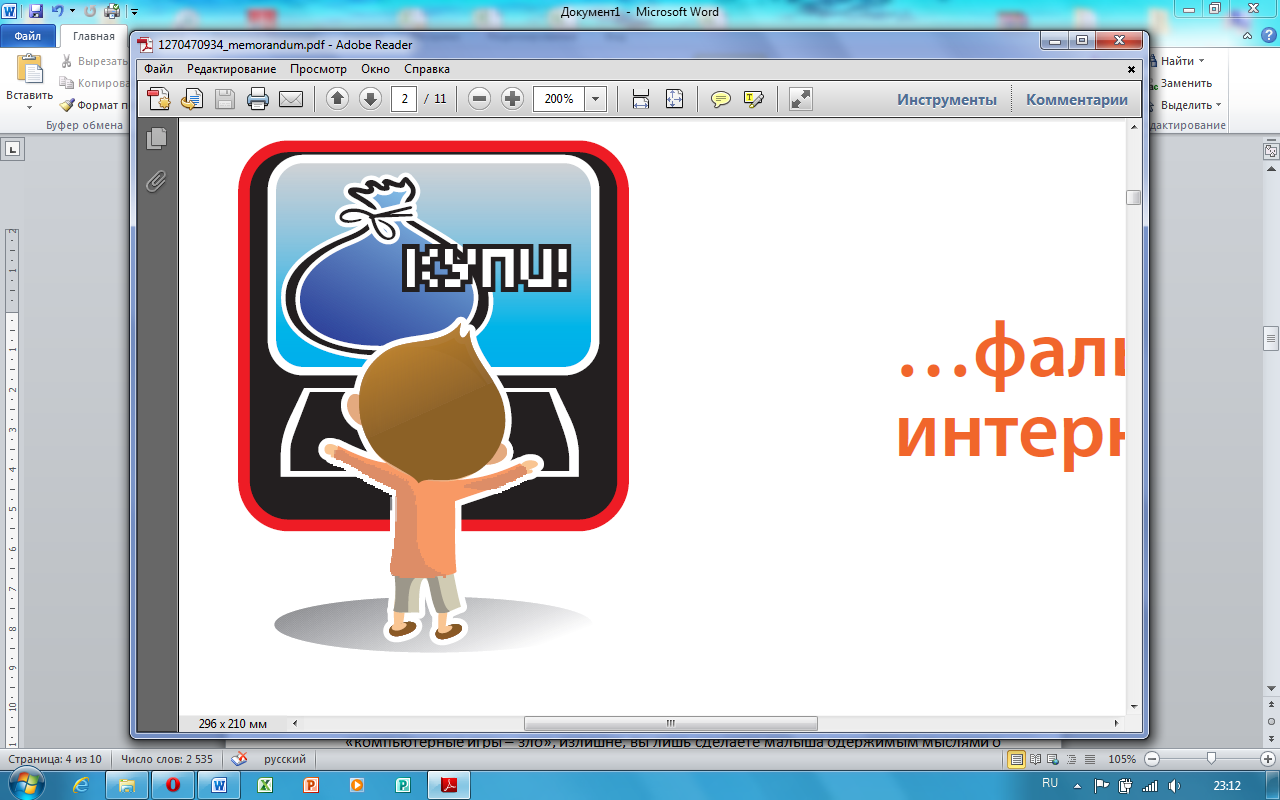 1. Проверьте «черные списки» недобросовестных магазинов. Такие списки легко доступны в Интернете и существуют для того, что бы предостеречь других пользователей. Посмотрите несколько списков – ведь один автор может быть субъективен. 2. Ознакомьтесь с отзывами покупателей. Стоит поискать в Интернете отзывы о магазине, в котором собираетесь сделать покупку. Если сайт обманул кого-то, об этом обязательно напишут на каком-нибудь форуме или блоге. 3. Избегайте предоплаты. Если это возможно, закажите товар с оплатой по факту получения. Например, доставку курьером или оплату на почте при получении посылки. 4. Проверьте реквизиты и название юридического лица – владельца магазина. Магазины-«однодневки», скрываясь от контролирующих органов, часто не указывают свои реквизиты либо вовсе не их имеют. 5. Уточните, как долго существует магазин. Даже если на сайте утверждается, что магазин работает несколько лет, это может быть обманом. Посмотреть можно в поисковике или по дате регистрации домена (сервис WhoIs). 6. Поинтересуйтесь выдачей чека. Если магазин не выдает кассовых или товарных чеков, значит, с ним что-то не так. Если же при доставке товара обнаружите, что на чеке указана другая организация, от покупки надежнее будет отказаться. 7. Сравните цены в разных интернет-магазинах. Вас должно насторожить, если магазин предлагает товар по слишком низким ценам, объясняя это тем, что продает товар с оптового склада или конфискат. 8. Позвоните в справочную магазина. Каждый уважающий себя интернет-магазин отвечает на вопросы по телефону. Позвонив, вы сможете составить представление о качестве обслуживания и убедиться лишний раз в правильности своего выбора. 9. Обратите внимание на правила интернет-магазина. Практически на всех сайтах присутствует текст соглашения между магазином и заказчиком, с которым пользователь автоматически соглашается, оформляя заказ. Крайне важно ознакомиться с этим соглашением заранее, чтобы, например, не узнать в момент получения товара, что бесплатная доставка полагается только постоянным клиентам. 10. Уточните, сколько точно вам придется заплатить. Недобросовестные магазины могут указывать на сайте оптовую цену или стоимость без комплектации, а в реальности за доставленный товар придется заплатить намного больше. Как защититься от интернет-зависимости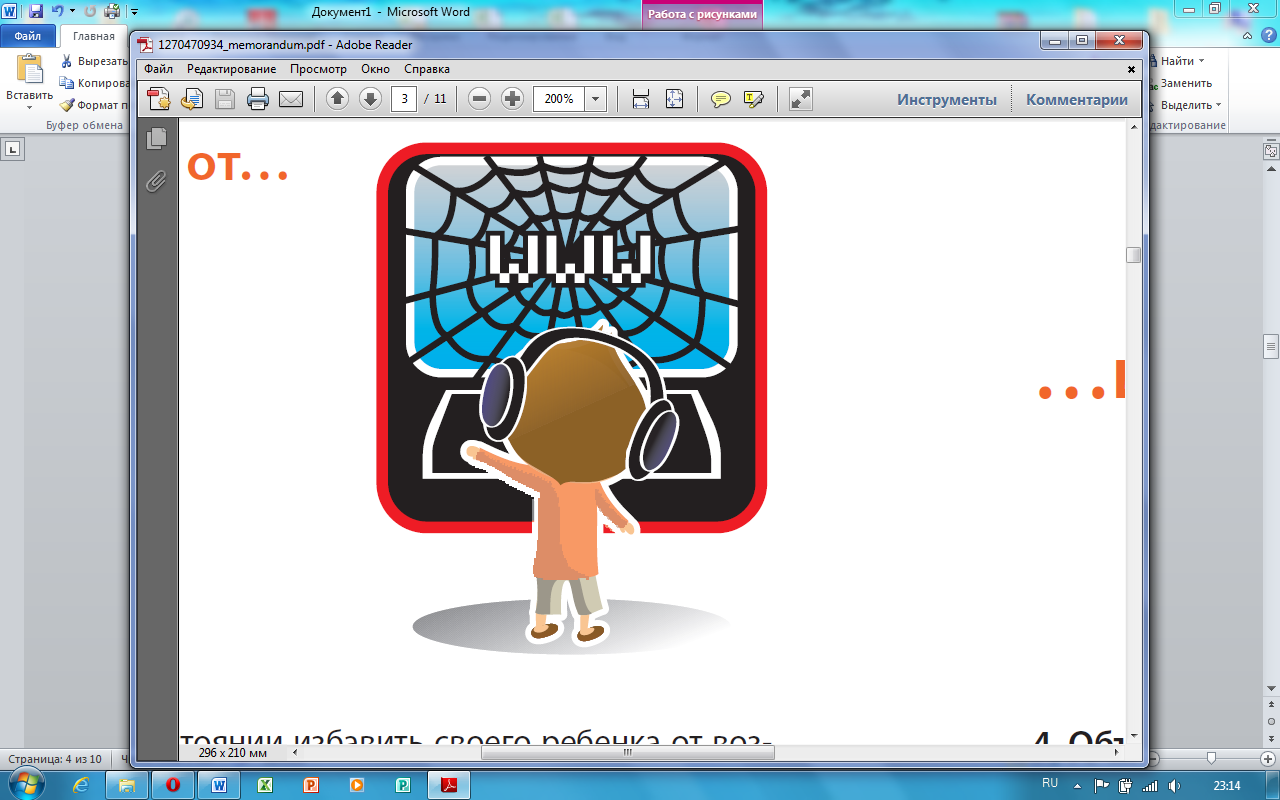 (советы родителям)…Родители вполне в состоянии избавить своего ребенка от возникновения интернет-зависимости – причем задолго до того, как это придется делать психологу или психиатру. Специалистами разных стран и разного профиля установлено, что для этого необходимо. 1. Как можно больше общаться с ребенком. Дети, не обделенные родительским вниманием, не станут искать утешения в уничтожении монстров, поскольку не будут чувствовать себя одинокими. 2. Приобщать ребенка к культуре и спорту, чтобы он не стремился заполнить свободное время компьютерными играми. Если у ребенка не останется времени на компьютерные игры, то и зависимости взяться будет неоткуда. К тому же заниматься спортом куда полезнее, нежели горбиться перед монитором. Интересно, что 90% детей, занимающихся спортом или искусством, не увлекаются компьютерными играми. 3. Не сердиться на ребенка за увлечение играми и ни в коем случае не запрещать их. Исключение составляют игры с насилием и жестокостью. Детская психология такова – чем больше нельзя, тем больше хочется. Поэтому заострять внимание на том, что «компьютерные игры – зло», излишне, вы лишь сделаете малыша одержимым мыслями о запретном плоде со всеми вытекающими последствиями. 4. Объяснять ребенку разницу между игрой и реальностью. Реалистичная компьютерная графика стирает в мозгу ребенка разницу между виртуальным и реальным мирами. Важно дать понять, что «в реале» гибель – это навсегда. 5. Не давать ребенку забыть, что существуют настоящие друзья, родители и учеба. Если верить статистике, 80% детей начинают увлекаться компьютерными играми из-за недостатка общения в реальной жизни. Помогите своему ребенку найти общий язык со сверстниками и он предпочтет поиграть во дворе, нежели играть в одиночестве. 6. Занимать его чем-то еще, кроме компьютера. Найдите своему ребенку замену компьютерной игре исходя из его личных талантов и предпочтений. Не существует детей, которых бы не интересовало ничего, кроме компьютера. 7. Ребенку обязательно нужно чувствовать вашу любовь и заботу, быть уверенным, что его обязательно поймут и поддержат. Тогда у него будет меньше поводов отдалиться от вас, «зависнув» в виртуальной реальности. Больше половины юных пользователей Интернета ищут в нем игры и развлечения, которых им не хватает в реальной жизни. Они стремятся заполнить этот пробел виртуальными радостями. Если же у ребенка будет достаточно увлечений и друзей в реальной жизни, ему просто не захочется проводить долгие часы за компьютером. Как защититься от СПАМА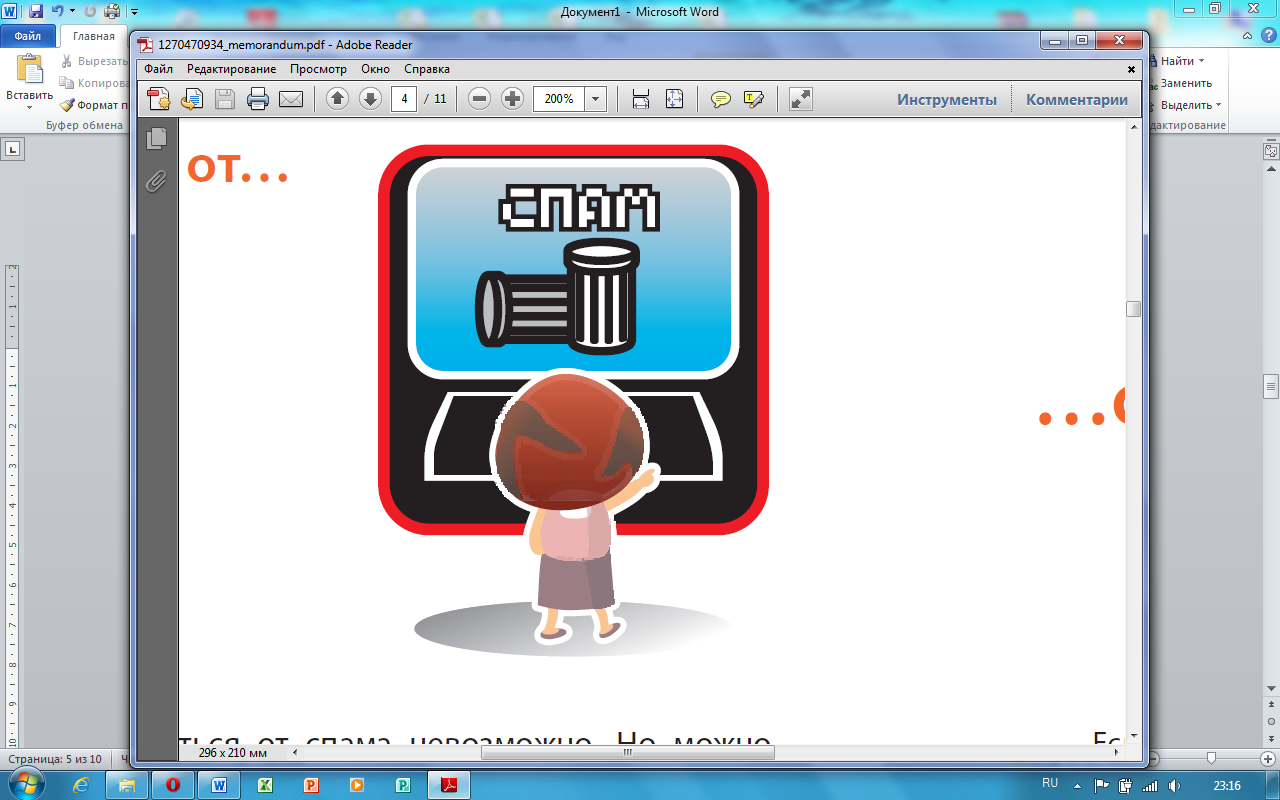 Стопроцентно защититься от спама невозможно. Но можно свести к минимуму вероятность его попадания в вашу деловую или личную почту следующими простыми мерами. 1. Не сообщайте свой электронный адрес никому, кроме людей, которым доверяете. 2. Не указывайте ваш e-mail в формах опросов и гостевых книгах. 3. При работе с интернет-магазинами и прочими сервисами используйте отдельный e-mail, который вы не используете для важных дел. 4. Ни в коем случае не публикуйте свой электронный адрес в открытом доступе. В icq, на форумах, сайтах знакомств и вообще везде, где его могут увидеть посторонние. 5. При выборе названия почтового ящика не используйте простые названия, которые спамеры могут подобрать «в уме». 6. При работе в icq скрывайте информацию о себе. Запретите писать неавторизованным пользователям и пользуйтесь анти-спам защитой. 7. В социальных сетях установите настройки приватности на максимальный уровень. Если это возможно, запретите всем, кроме друзей, писать на вашей «стене» (если она есть в соцсети). То же самое касается личных сообщений. 8. Держите включенными все возможные анти-спам системы. Таковые имеются в почтовых клиентах, службах мгновенной доставки сообщений, антивирусах (например, Kaspersky Anti-Spam) и фаерволах. 9. Запретите всплывающие окна в своем браузере, это спасет вас от переходов на ненужные страницы. В Интернете существует множество сайтов, борющихся со спамом. Например, проект «Антиспам.РУ» (antispam.ru). Также в Сети можно найти немало фильтров для контроля действий спамеров, как платных, так и бесплатных (например, spamfi ghter.com). Настройка фильтра приема почты позволяет распознать нежелательные письма и заранее поместить в корзину или специально отведенную папку. Бесплатным фильтром является «черный список» на большинстве почтовых серверов, который запоминает адреса, с которых приходит спам и блокирует их. Минусом сервиса является то, что в «черный список» попадают почтовые ящики обычных пользователей, что приводит к потере писем. Фильтр по теме письма работает эффективнее, но и его многие спамеры научились обходить. Как защититься от  негативного использования персональной информации в социальных сетях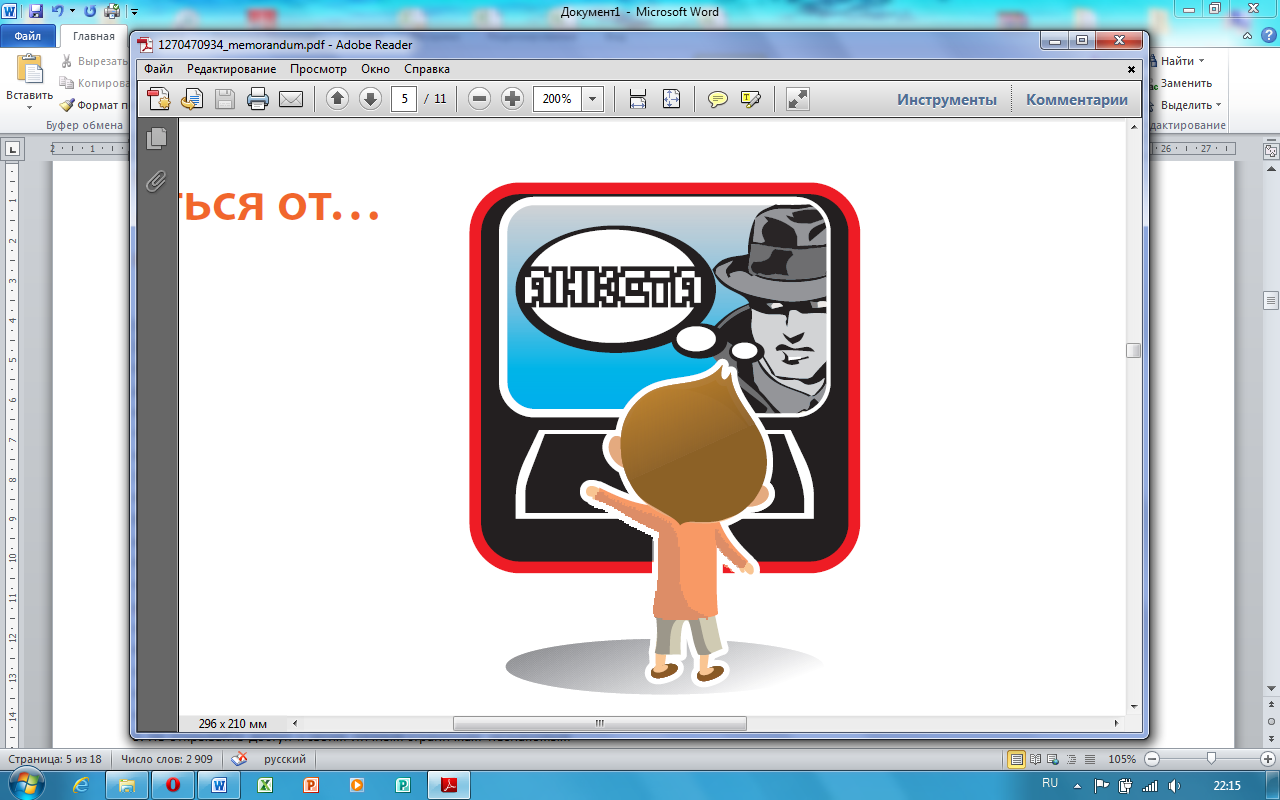 1. По возможности используйте псевдонимы. 2. Указывайте лишь электронные способы связи, причем созданные специально для таких контактов. Например, специально выделенный для подобного общения е-mail или номер icq. Если собеседник окажется интересным и безопасным, ничто не мешает поделиться с ним потом «более реальными» электронными координатами, а то и телефоном или адресом. 3. Тщательно обдумайте, какую информацию о себе загружать в Интернет. В Интернете действует принцип «все, что вы выложили, может быть использовано против вас». Даже если вы удалите фото, его уже могли скопировать – а значит, оно по-прежнему ходит по Интернету. Например, фото разгульной вечеринки может вызвать разрыв с близким человеком, видеоролик драки – стать доказательством для суда, демонстрация богатства наведет на вас грабителей, а подробные данные о себе подскажут им, где и как вас лучше ограбить. 4. Осторожно подходите к выбору друзей, не принимайте все заявки подряд для количества. Радость от большого числа «друзей» быстро омрачится неприятностями. Другом в соцсети может быть только тот, кто хорошо известен – желательно в реальной жизни. 5. Не открывайте доступ к своим личным страничкам незнакомым людям. Есть те, кто специально ходит по социальным сетям с целью сбора информации. Затем ее используют для киберпреследования или подготовки серьезных преступлений. Чем меньше вы им дадите информации о себе – тем безопаснее. Как защититься от 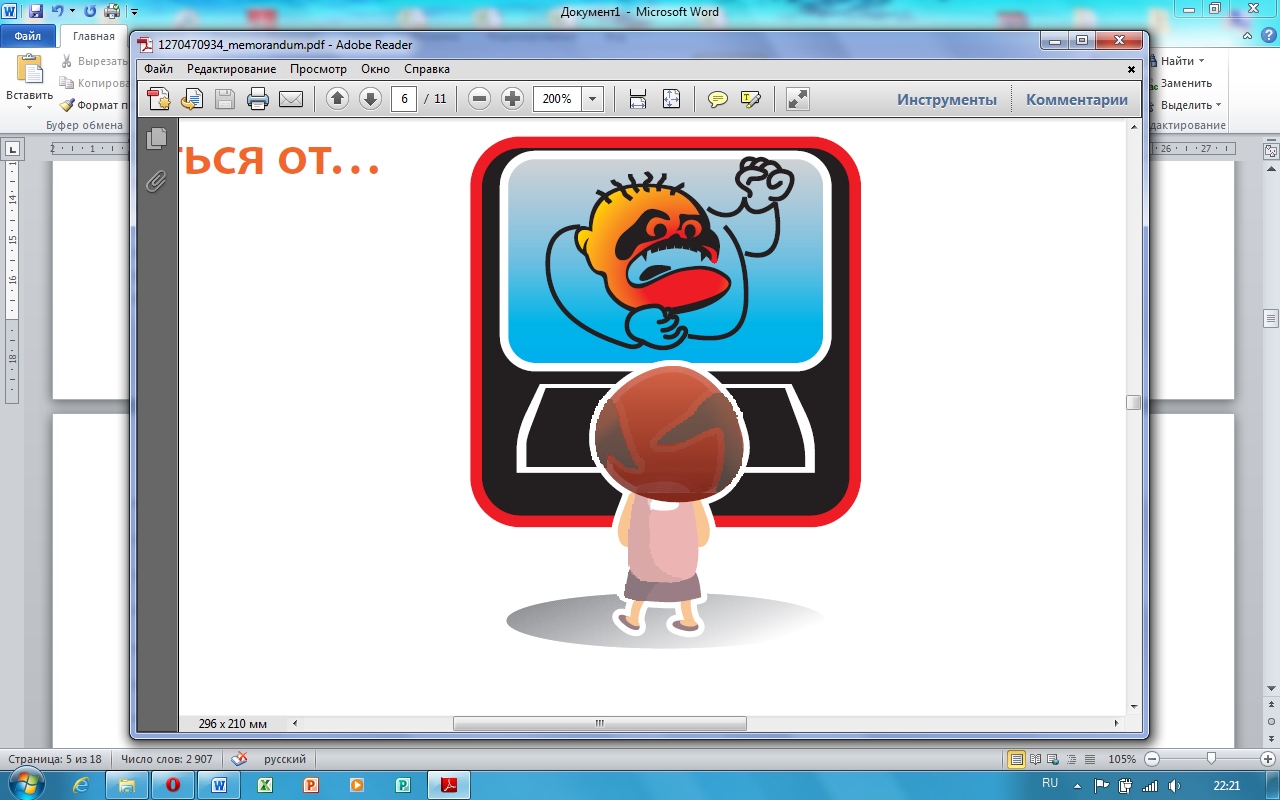 хамства и оскорблений1. Игнорируйте оскорбителя Самый простой и действенный способ. Просто представить, что данного пользователя не существует. Добавить его в игнор-лист («черный список») и мысленно удалить его из Интернета. Не отвечать ему и не поддаваться на провокации. Продолжать общаться на этом же ресурсе с людьми, приятными и близкими вам по духу. 2. Сообщите модератору Это можно сделать с помощью специальной формы на форуме (она обычно выглядит как кнопочка «пожаловаться на сообщение») или личным письмом. Если это популярный и уважаемый ресурс или если модераторская служба на нем поставлена на высоком уровне, его хозяева обязательно примут меры и воздействуют на сетевого агрессора (предупредят или вообще заблокируют ему доступ). В случае, если агрессором является сам модератор – воспользуйтесь третьим советом. 3. Найдите другой ресурс Ничего не мешает вам покинуть сайт, на котором процветают хамство и оскорбления, и найти аналогичный, где можно спокойно общаться. Сделать это особенно просто, если вы не успели освоиться на сайте и привыкнуть к нему. Однако никто не гарантирует, что на новом месте не найдется своих местных хамов. 4. «Задавите интеллектом» Можно попытаться задавить сетевого хама интеллектом, показать, что с вами шутки плохи и, дескать, шел бы он оттачивать свои способности на ком-нибудь другом. Делается это лаконичными негрубыми ответами, высмеивающими грубияна и его действия. Что НЕ нужно делать: 1. Грубить в ответ. Если вы опуститесь до уровня не очень умного человека, то будете выглядеть ничуть не лучше его. 2. Угрожать хаму противозаконными последствиями в реальной жизни. Подобные вещи чреваты наказанием согласно Уголовному кодексу. Хамы обычно люди весьма подлые и могут такую угрозу повернуть против вас. А получить судимость из-за сетевого хама – дело совсем не перспективное. 3. Создавать темы на форуме с жалобами. Если вас обидели – свяжитесь с администрацией сайта. Ни к чему засорять ресурс пустыми темами. Не теряйте уважения к себе и окружающим вас людям. Ведите себя в Интернете так, как хотите, чтобы вели себя с вами. Тогда вы обязательно найдете интересных собеседников и существование различных агрессивных личностей перестанет вас беспокоить. В зависимости от типа ресурса, на котором вы столкнулись с киберхамом, подходящими могут быть различные действия. 1. Чат. Если при общении в тематическом чате к вам пристает пользователь с оскорблениями, злыми шутками или издевательствами, отправьте его в игнор-лист (персональный «черный список») или сообщите администратору чата о его неприемлемом поведении. Скорее всего, грубиян будет забанен, то есть исключен из числа пользователей. Грубить хаму в ответ чревато получением такого же бана. 2. Icq и прочие онлайн-месседжеры. Отвязаться от нежелательного собеседника в аське проще всего. Добавив разбушевавшегося грубияна в «черный список», вы больше никогда не увидите и не услышите его. Чтобы предотвратить дальнейшие беседы с «клонами» хама (то есть его «реинкарнациями» под другими номерами icq), необходимо поставить в настройках клиента запрет на получение сообщений от неавторизованных пользователей. Тогда вы будете получать сообщения только от тех контактов, которые одобрите сами. 3. Социальные сети. Решить проблему хамства в социальных сетях обычно помогают модераторы ресурса, которые обязаны внимательно следить за публичными сообщениями пользователей. В случае добросовестной работы модераторов вы даже не успеете прочитать оскорбительное послание. Если же сетевой грубиян донимает вас по личной почте, вы всегда можете пожаловаться тому же модератору в индивидуальном порядке. 4. Сайты знакомств. К сожалению, заметная часть посетителей сайтов знакомств приходят туда вовсе не для того, чтобы найти себе друзей и любимых. Сайты знакомств являются излюбленным местом обитания сетевых хамов, любителей онлайновых издевательств и розыгрышей. Поэтому, пользуясь подобными ресурсами, нужно быть предельно внимательным и быть морально готовым к неадекватным сообщениям. Отвечать на провокации и грубости вовсе не обязательно, а кнопка для отправки жалобы администрации всегда под рукой. 5. Форумы. Пытаться доказать что-то таким людям совершенно бесполезно, так как они преследуют единственную цель – позлить вас. Лучше представьте, что этого пользователя вовсе не существует на форуме и его сообщений тоже. Продолжайте беседу в привычной манере, не реагируя на попытки «тролля» вывести вас из себя. Вероятно, вскоре ему надоест тратить время зря и он оставит вас в покое. Если же вы сами не прочь сорвать злость и плохое настроение в Интернете, можете рискнуть пообщаться с сетевым хамом на его языке. В конце концов, он первый начал и вы не обязаны быть вежливым. Однако опускание до уровня банального грубияна – занятие не делающее чести никому, поэтому куда лучше будет не обращать на него внимания. Если вы оставались в таком общении относительно корректны, ваша моральная правота позволяет вам прибегнуть к методам «сетевого саморегулирования» – написать модераторам форума. «Стукачеством» подобные действия называют теперь только сами «тролли», ибо на практике большая часть форумистов заинтересована в нормальной и спокойной атмосфере для общения и молчаливо поддержит забанивание тролля. Если же на этом форуме «троллинг» возведен в культ, то лучше оттуда уйти – немного потеряете. 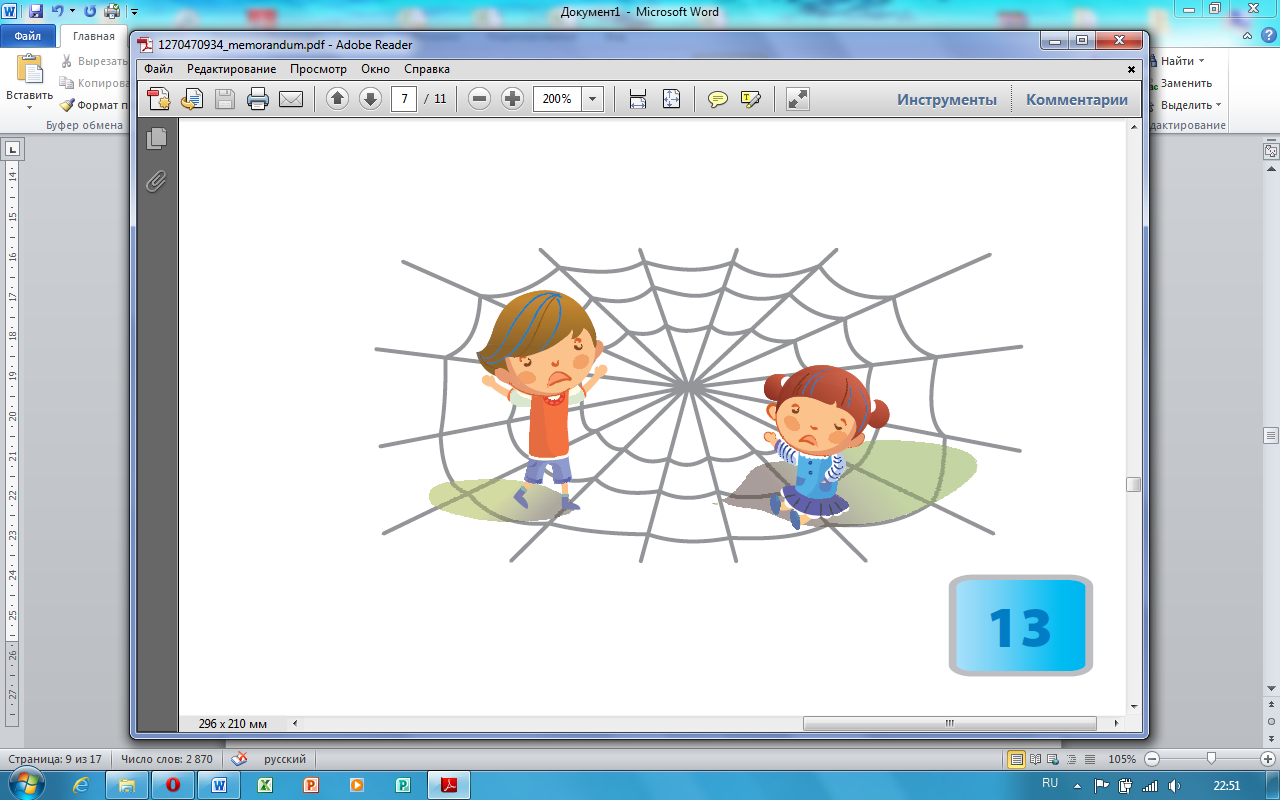 Как защититься от онлайн-педофилов 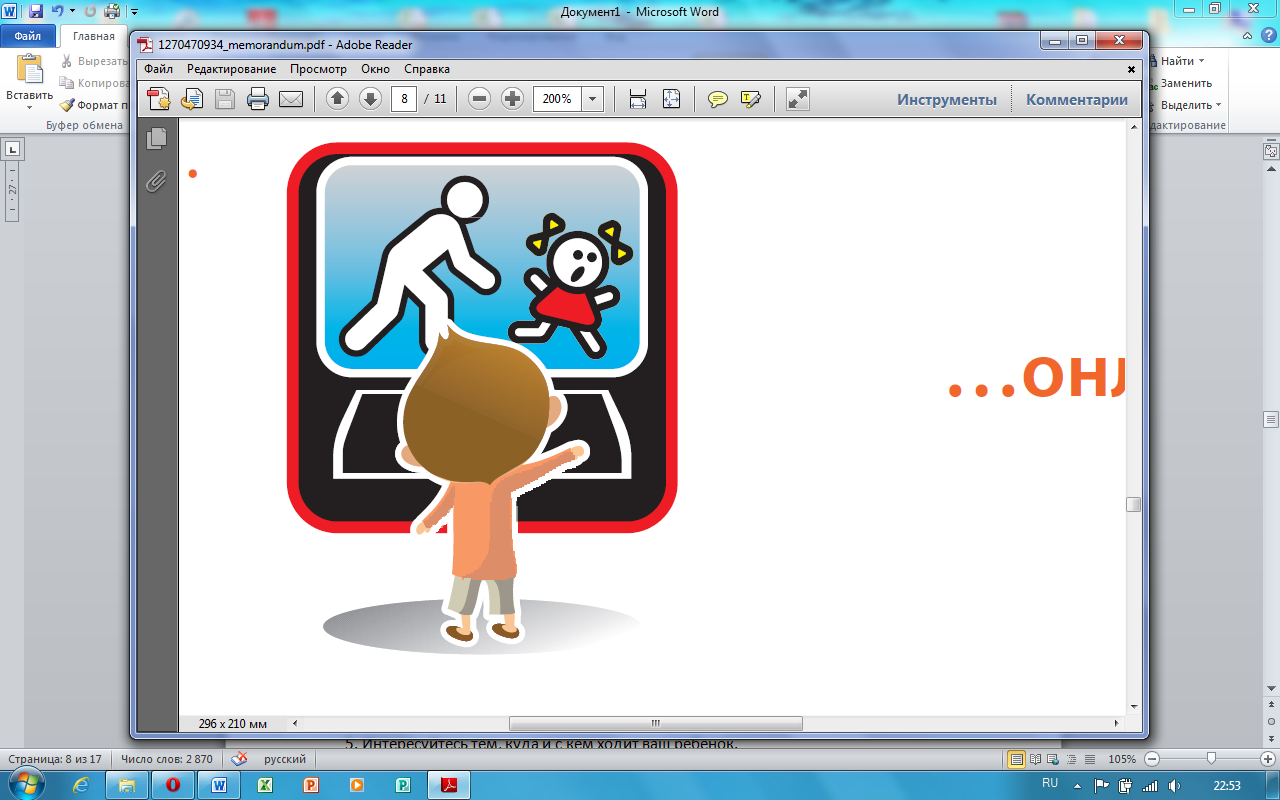 (советы родителям) 1. Контролируйте время, которое ребенок проводит в Интернете. Длительное времяпровождение в Сети может быть связано с «заигрываниями» со стороны педофилов, особенно в блогах и социальных сетях. 2. Периодически читайте электронную почту ребенка. Несмотря на моральный аспект, это вполне эффективный способ узнать, с кем ваш ребенок контактирует в Интернете и что за этим может последовать. Другое дело, что это можно делать, только если у вас есть достаточные основания полагать, что ребенку кто-то наносит вред через электронную переписку – ребенок после прочтения электронной почты регулярно растерян, испуган, расстроен. 3. Будьте в курсе, с кем контактирует в Интернете ваш ребенок. Помогайте ему увидеть тех, кто явно выдает себя в Сети не за того, кто он есть. 4. Если ребенок интересуется контактами с людьми намного старше его, следует провести мягкий обучающий разговор. В ходе него следует разъяснить ребенку возможные опасности такого контакта, его последствия в дальнейшей жизни, потенциальные цели педофилов. 5. Интересуйтесь тем, куда и с кем ходит ваш ребенок. Если он желает познакомиться со взрослым интернет-другом, следует настоять на сопровождении ребенка на эту встречу. 6. При обнаружении признаков совращения следует немедленно сообщить об этом в правоохранительные органы. Милиция в любом случае обязана принять заявление о преступлении и при необходимости перенаправить его в профильное ведомство (например, Следственный комитет при прокуратуре). 7. Если Вы увидели в Сети детскую порнографию – сообщите об этом на «Горячую линию» по борьбе с противоправным контентом в Интернете. В отличие от милиции (включая веб-формы правоохранительных сайтов), здесь это можно сделать полностью анонимно. «Горячая линия» приложит все усилия для того, чтобы противоправный контент был удален или закрыт.Общие «аксиомы безопасности» при работе в Интернете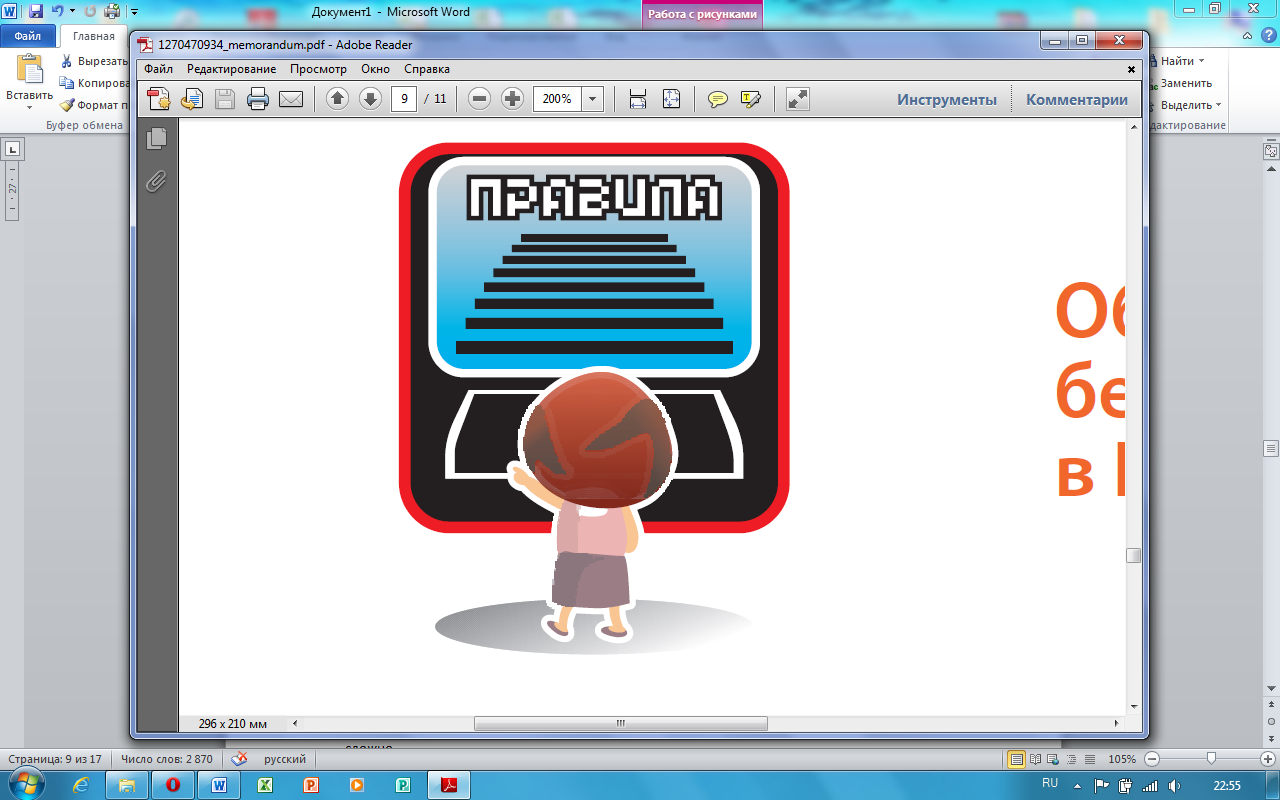 Соблюдая эти простые правила безопасной работы в Интернете, вы избавите себя от множества серьезных проблем и опасностей, существующих в Сети. 1. Поступайте и пишите в Сети так, как поступили бы в реальной жизни и как хотели бы, чтобы поступали с вами. Помните – все, что вы сделаете в Интернете, будет иметь последствия в реальной жизни. Анонимность в Интернете не гарантирует, что любые поступки сойдут с рук. Стоит вспомнить хотя бы то, сколько хакеров и интернет-мошенников уже оказались за решеткой. Вычислить человека по его виртуальным следам (IP, cookies, мак-адрес) не так уж сложно. 2. Уважайте своих собеседников и чужую собственность в Интернете, за ними скрываются настоящие люди и реальный труд. Вы общаетесь не с абстрактным псевдонимом, а с человеком – даже за ботом стоит человек. Кстати, у всех материалов, находящихся в Сети есть авторы и хозяева. 3. Не сохраняйте на своем компьютере неизвестные файлы, не переходите по ссылкам от незнакомцев, какими бы заманчивыми они не были. Такая ссылка может оказаться вирусом, трояном или, если «повезет», рекламой порносайта. 80% ссылок, присылаемых незнакомцами, являются рекламой, а 20% – вредоносными объектами. 4. Обязательно установите антивирус и фаервол и регулярно обновляйте их базы. Необновленные и устаревшие базы не смогут гарантировать вам стопроцентную защиту от вредоносных объектов. Дело в том, что ежедневно в мире появляется несколько новых вирусов, поэтому антивирусу необходимо как можно чаще получать информацию о мето- дах борьбы с ними. 5. Не запускайте неизвестные файлы, особенно с расширением *.exe. Старый совет, но по-прежнему актуальный. Файл с таким разрешением не может являться картинкой или фильмом. Это всегда программа, в крайнем случае флеш-анимация. Поэтому велика вероятность, что такой файл является вирусом или трояном. 6. Старайтесь давать как можно меньше информации о себе в Интернете. «Что написано пером – не вырубить топором» – эта мудрость актуальна и для Интернета. Например, 90% мошенничеств происходит из-за утечки информации по вине пользователя. 7. Будьте осторожны при общении с незнакомыми людьми. Ничто не мешает сорокалетнему извращенцу прикидываться в чатах пятнадцатилетней школьницей и заводить знакомства со «сверстницами». Опросы показывают, что каждый пятый пользователь Сети выдавал себя за другого человека (реально существующего или придуманного). Безопасный интернет для детей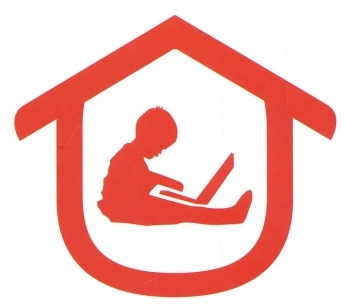 «Ваши дети дома?» Незатейливый вопрос, адресованный родителям, каждый вечер звучит в телеэфире. Дети дома, но в безопасности ли они? С тех пор, как Интернет перестал быть роскошью и пришел буквально в каждый дом, он стал неотъемлемой частью жизни не только взрослых, но и детей. Даже родители, некогда расценивавшие доступ ко Всемирной сети как баловство, вынуждены признать: Интернет содержит массу полезной для ребенка информации, помогает в выполнении школьных заданий, расширяет кругозор и является своеобразным «окном в большой мир». С другой стороны, только очень наивный взрослый не знает, сколько в Сети ресурсов, которые отнюдь не назовешь безопасными – особенно для детей, любопытных и жадных до новых знаний.«Родительский контроль» как некий комплекс программ и мероприятий, которые могли бы обеспечить безопасность в Сети, обсуждается давно и разносторонне. Однако чем дольше ведутся дискуссии, тем более очевидным кажется, что верное решение у этого вопроса всего одно – присутствие родителя рядом каждый раз, когда ребенок отправляется в путешествие по просторам Интернета. Судите сами: программы, запрещающие доступ к «плохим» ресурсам, не оправдывают надежд, поскольку просто не в силах фильтровать все вредоносное содержимое; программы, позволяющие попадать только на «хорошие» страницы, открывают для пользователя лишь узкий сегмент Сети… Вот и остается неравнодушным родителям лишь одно – отделять зерна от плевел собственноручно.Люди, готовые взять на себя этот нелегкий труд, нашлись. Представьте себе Интернет, в котором нет порнографических сайтов, сомнительных социальных сетей, откровенных блогов, онлайн-казино, страниц, пропагандирующих фашизм, насилие и религиозную нетерпимость – словом, представьте себе действительно безопасный Интернет, в который вы спокойно «отпустите» своего ребенка одного. Недавно об этом можно было только мечтать, сейчас же каждый может убедиться в том, что мечта стала явью – достаточно скачать с сайта www.icensor.ru и установить на домашнем компьютере программу «Интернет Цензор».Не стоит пугаться страшного слова. «Цензор» не будет преследовать инакомыслящих, искоренять свободу слова и насаждать какую бы то ни было идеологию. Он лишь сделает то, что сделали бы вы сами, если бы имели такую возможность – «закроет» для вашего ребенка страницы, которые вы не хотели бы ему показывать. Эксперты, работавшие над созданием программы, люди с высшим образованием и имеющие детей, месяц за месяцем просматривали русскоязычные сайты, решая, какой из них подходит для несовершеннолетних пользователей, а какой – нет; тщательному анализу был подвергнут почти весь Рунет. Результатом кропотливого труда стал обширный «белый список» страниц, безопасных для детей. Работа продолжается и сейчас: базы пополняются и проверяются, в них добавляются новые ресурсы, а старые, по каким-то причинам «испортившиеся», удаляются. В ближайшее время создатели программы планируют расширить поле деятельности и приступить к оценке англоязычных ресурсов.Проект «Интернет Цензор» разработан одним из лидеров на рынке интеллектуальных домов — системным интегратором «ИнтернетДом» при содействии Фонда поддержки развития общества «Наши дети».Безусловный плюс «Интернет Цензора» в том, что программу эту каждый родитель может «подстроить» под себя и своего ребенка, адаптировать к его интересам и увлечениям. Готовы разрешить подросшему чаду любоваться татуировками и пирсингом, знакомиться с мрачными творениями готов, скачивать фильмы из Сети и играть в онлайн-игры? Вам понадобится лишь пара минут на то, чтобы разрешить доступ к той или иной страничке. С другой стороны, если тот или иной «открытый» сайт покажется вам вредным для ребенка, запретить доступ к нему тоже не составит труда.«Интернет Цензор» — удобная и простая программа, не требующая мощного компьютера и специальных знаний. Распространяется она бесплатно, так же бесплатны и все обновления – это принципиальная позиция создателей программы, изменять которой они не собираются. Говоря о безопасности детей в Интернете, специалисты не устают повторять, что самое главное – это доверие между родителями и ребенком, готовность взрослых к диалогу, обсуждению непростых вопросов, да и просто разговорам о том, «что такое хорошо и что такое плохо». «Интернет Цензор» ни в коей мере не отменяет доверия, но позволяет взрослому быть уверенным в том, что ребенок не столкнется на просторах Сети с информацией, которую попросту не сможет правильно понять и оценить.Ваши дети дома. Ваши дети в безопасности.Детский ИнтернетУслуга «Детский Интернет» позволяет обеспечить безопасность ребенка в сети Интернет, предотвратить его доступ к ресурсам, разжигающим национальную рознь, пропагандирующим насилие, распространяющим порнографическую информацию, содержащим нецензурную лексику и др. 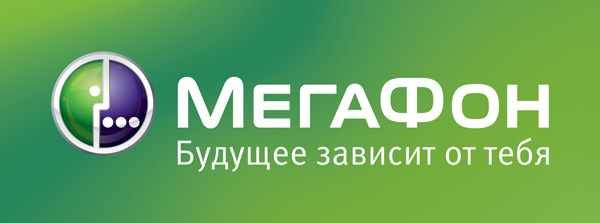 В первую очередь услуга предназначена для защиты детей дошкольного и младшего школьного возраста, которые могут случайно натолкнуться в сети на «запрещенные» ресурсы, а не ищут их целенаправленно. Услуга построена по принципу «белый список» – доступ открыт только к сайтам прошедшим предварительную экспертную оценку. Список содержит более чем 800 000 вручную проверенных сайтов русскоязычного сегмента Интернет. Он постоянно пополняется и обновляется.